Спортивное развлечение«День оленя»(старший дошкольный возраст)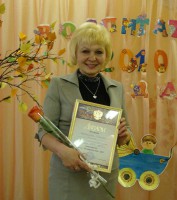 Протопопова Татьяна Петровна,                                                                                                                      воспитатель МБ ДОУ «ЦРР – детский сад №1  г. Нарьян-Мара»Пояснительная записка	Народные подвижные игры являются традиционным средством педагогики.  В них ярко отражается образ жизни людей, их быт, труд, национальные устои, представления о чести, смелости, мужестве, желание обладать силой, ловкостью, выносливостью, быстротой и красотой движений, проявлять смекалку, выдержку, творческую выдумку, находчивость, волю и стремление к победе. 	Народные игры являются частью интернационального, художественного и физического воспитания дошкольников. У детей формируется устойчивое, заинтересованное, уважительное отношение к культуре родной страны, создается эмоционально-положительная основа для развития патриотических чувств: любви и преданности Родине. 	Мы живем в Ненецком автономном округе. С целью приобщения детей к традициям народов Севера, ненцев, разработан конспект спортивного развлечения для детей подготовительной группы «День Оленя». Национальные игры выразительны и доступны ребенку. Они способствуют расширению кругозора. Игра – ведущая деятельность  дошкольника. В игровой деятельности ребенок физически развивается, а высокая двигательная активность способствует укреплению здоровья. 	Одной из основных задач Федеральных Государственных Образовательных Стандартов является охрана и укрепление физического здоровья детей, в том числе формирование  ценностей здорового образа жизни, развитие физических качеств.Цель: Приобщать детей к традициям народов Севера посредством национальных подвижных игр.Задачи.Укреплять здоровье детей.Воспитывать волевые качества.Развивать стремление к победе и уверенность в своих силах.Создать атмосферу дружелюбия, радости, положительного эмоционального настроя.Обеспечить высокую двигательную активность детей.Обогащать двигательный и познавательный опыт детей через народные ненецкие игры.Воспитывать уважительное отношение к традициям и обычаям коренных народов севера.Ожидаемые результаты.Дети  получают знания о празднике ненецкого народа «День Оленя». Через подвижные ненецкие игры у детей развиваются физические качества: ловкость, сила, выносливость, быстрота, уверенность в своих силах. Благодаря соревновательному духу повышается двигательная активность детей, появляются положительные эмоции и радостный настрой.Оборудование и материалы: две пары лыж из пластиковых бутылок, мягкие модули (25*25*70) – 8 штук, 2 шапочки с оленьими рогами, 2 скакалки, 2 доски (15*150), 2 мягких цилиндра, канат, маленькие мячи по количеству детей, 1  хоп- мяч, 2 топорика из плотного картона, медальоны для награждения.Оформление зала: Два макета чумов из ватмана, названия стойбищ на подставках, солнце на веревочке, костюмы совы, солнца.План проведения мероприятияВводная часть.Стихотворение  Василия Ледкова  «Выходит солнце из-за сопок».Спор между двумя стойбищами.Мудрая Сова проводит разминку «Животные  тундры».Основная часть.Эстафета «Лыжные гонки».Загадка про нарты.Игра «Нарты – сани».Эстафета «Метание топора на дальность».Песня «Северный олень».Загадка про оленя.Подвижная игра «Оленьи упряжки».Перетягивание каната.Подвижная игра «Охотники и утка».Игра «Хейро» (солнца).Выход солнцаЗаключительная часть.Подведение итога, награждение.Ход занятияДети входят в зал под музыку и встают около макетов чумов.Ведущий.Выходит солнце из-за сопок,Оно сияет в двух шагах.Олень, красавец быстроногий, Его выносит на рогах.Стоит олень перед тобою,Глядит доверчиво, как друг.А меж рогов его ветвистыхСияет солнца алый круг.Живет в тундре ненецкий народ. Много преград и препятствий надо преодолеть, быть сильным, смелым, ловким, чтобы выжить в суровом северном крае. А сегодня в тундре замечательный праздник – День Оленя. Приехали на праздник жители двух стойбищ: «Неретако», что в переводе с ненецкого означает быстроногие, и «Небетако» - сильные. Стали они спорить, кто же из них сильнее и проворнее. Спорили так громко, что сгустились на небе тучи и закрыли солнце. Кто же поможет жителям тундры разрешить спор?Появляется Мудрая Сова.Сова. Здравствуйте, быстроногие! Здравствуйте сильные! Я Мудрая Сова, я помогу разрешить ваш спор. Предлагаю жителям стойбищ «Неретако» и «Небетако» пройти испытания: померяться силушкой, показать свою удаль, и узнаем, кто сильнее. А сейчас приглашаю вас на музыкальную разминку.Покажите, какие животные живут в тундре.  Выполнение заданий в движении:«Лисичка» - ходьба на носочках, взмахивая руками вперед и назад поочередно.«Волк» - ходьба на пятках, ноги присогнуты в коленях, руки согнуты в локтях, двигаются попеременно.«Медведь» - ходьба на внешней стороне стопы, руки дугами подняты вперед-вверх.  «Олени» - ходьба, высоко поднимая колени, руки – рога подняты вверх над головой, ладони распрямлены, пальцы широко расставлены.«Уточки» - ходьба вприсядку, руки на коленях.«Зайцы» - прыжки на двух ногах, ладони прижаты к голове, пальцы рук распрямлены, изображают ушки.Бег змейкой между кочками в тундре.Ведущий. Разминка закончилась, приступаем к состязаниям.Игры – эстафетыВедущий. Зимой в тундре не обойтись без лыж.«Лыжные гонки» - бег на лыжах из пластиковых бутылок до стойки и обратно.Ведущий. Отгадайте загадку: «Олень от них убегает, а они не отстают» (Нарты.)Прыжки через нарты на двух ногах.
Ведущий. Что необходимо для того, чтобы не замерзнуть в тундре от холода? (Костер разжечь, еду добыть.) Какое орудие труда поможет в этом? (Топор – «тэнзей».)«Метание топора на дальность».Ведущий. С песней любая работа делается легче. Я предлагаю спеть песню «Северный олень».Вот он северный олень, белый, словно снег.Пусть сугробы до колен, легок его бег.Хэй - хэййохо - хэй - 2 раза.Я сожму в руках хорей, только кину взгляд.Только лихо крикну - «Хэй» -  нарты полетятХэй - хэййохо - хэй - 2 раза.Ведущий. Отгадайте еще загадку:                                 «Стройный, быстрый, рога ветвисты.                                  Пасется весь день                                  Кто же это»? (Олень.)Подвижная игра «Оленьи упряжки».Играющие стоят вдоль стены по двое. Один изображает запряженного оленя, другой каюра. По сигналу упряжки бегут, преодолевая препятствия: перепрыгивают через бревно, переходят ручей по мостику. Преодолевая препятствия, каюр не должен потерять свою упряжку.Ведущий. По командам становись, да крепче за канат держись!«Перетягивание каната».Ведущий. Дети всюду на земле: в тундре, в городе, в селе, -                 Летом, зимнею порою день проводят за игрою.И мы сейчас с вами тоже поиграем. Узнаем, кто же самый меткий!Подвижная игра «Охотники и утка».Считалкой выбирается ведущий – утка. Она встает в круг с большим мячом (хопом), остальные дети – охотники – берут маленькие мячи и встают в круг. Ведущий – утка подбрасывает мяч вверх. В это время охотники должны попасть своим мячом в мяч – утку.Сначала играет стойбище «Неретако», затем «Небетако».  Считалка: «Прилетели в тундру утки, позолоченные грудки, чтоб утяток выводить, – выходи тебе водить!».Сова приглашает оба стойбища встать в круг и выбирает «Солнце».Игра «Хейро»  (Солнце.)Играющие становятся в круг, берутся за руки, идут по кругу приставным шагом, руками делают равномерные взмахи вперед – назад и на каждый шаг говорят: «Хейро». Ведущий «Солнце» сидит на корточках в середине круга. Игроки разбегаются, когда «Солнце» встает и вытягивает руки в стороны. Все игроки должны изворачиваться от солнца при его поворотах. На сигнал «раз, два, три – в круг скорей беги!» те, кого ведущий не задел, возвращаются в круг.После игр солнце вышло из-за туч. (Перевернуть солнце на веревочке.)Ведущий. Что вокруг произошло? Солнце вновь сейчас взошло.                   Озарило даль и снег, озарило светом всех.Вы так дружно играли и солнце снова вышло из-за туч.Ведущий. Праздник «День Оленя» показал, какие вы ловкие, быстрые, умелые, сильные и смелые. Я хочу вам вручить на память о нашем празднике медальоны.ЛитератураДетские подвижные игры  народов СССР: Пособие для воспитателя детского сада. Под ред. Т. И. Осокиной. – М.: Просвещение, 1988.Сборник ненецких песен. Музыкальный редактор Талеева Л. П. (НОИППК).